Reformierte Kirchen Bern-Jura-SolothurnSuchergebnisse für "Generationen"Autor / TitelJahrMedientypSignatur / Standort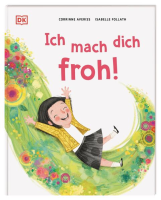 Averiss, CorrinneIch mach dich froh!2023BilderbuchGenerationen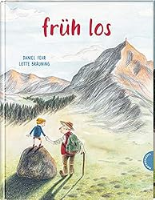 Fehr, Daniel 1980-Früh los2021BilderbuchGenerationen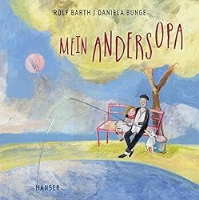 Barth, RolfMein Andersopa2018BilderbuchGenerationen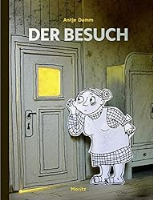 Damm, AntjeDer Besuch2015BilderbuchGenerationen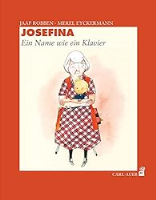 Robben , JaapJosefina : Ein Name wie ein Klavier2015BilderbuchGenerationen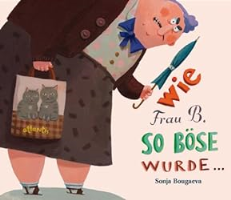 Bougaeva, SonjaWie Frau B. so böse wurde ... : ... und warum sie jetzt wieder nett ist2014BilderbuchGenerationen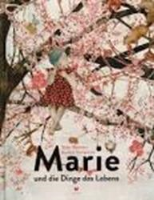 Mortier, TineMarie und die Dinge des Lebens2014BilderbuchGenerationen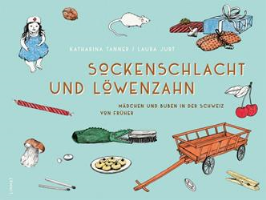 Tanner, KatharinaSockenschlacht und Löwenzahn2014BilderbuchGenerationen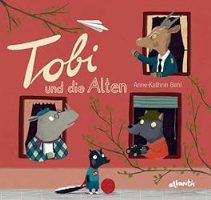 Behl, Anne-KathrinTobi und die Alten2013BilderbuchGenerationen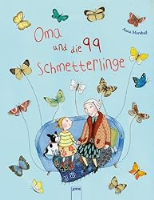 Marshall, AnnaOma und die 99 Schmetterlinge2012BilderbuchGenerationen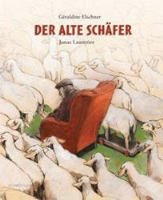 Elscher, GéraldineDer alte Schäfer2011BilderbuchGenerationen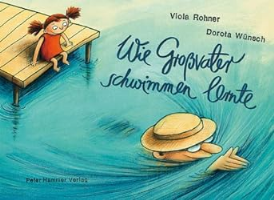 Rohner, ViolaWie Großvater schwimmen lernte2011BilderbuchGenerationen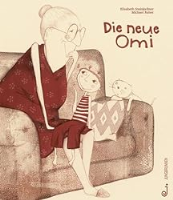 Steinkellner, ElisabethDie neue Omi2011BilderbuchGenerationen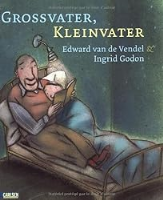 Vendel, Edward van deGrossvater, Kleinvater2007BilderbuchGenerationen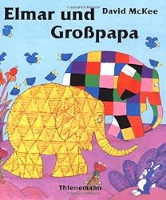 McKee, DavidElmar und Großpapa2001BilderbuchGenerationen